SUPPLEMENTARY MATERIALS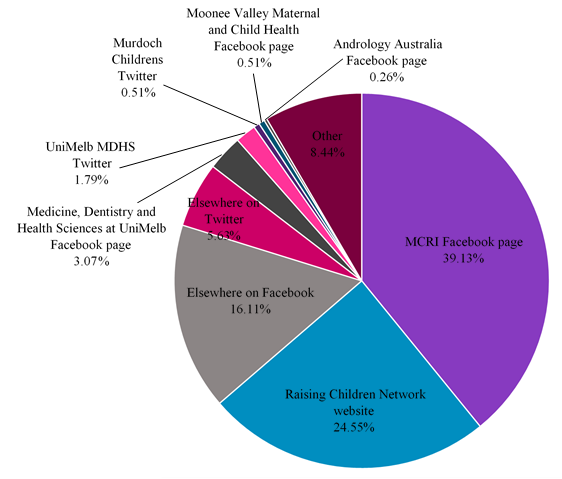 Figure S1. Response as a function of recruitment method (n = 391)Table S1. Summary of participant demographics*A branching logic error in REDCap, which was later rectified, meant that this question was not visible to the first 273 participants (71.1% of female participants)Table S1. Summary of participant demographics (continued)Table S1. Summary of participant demographics (continued)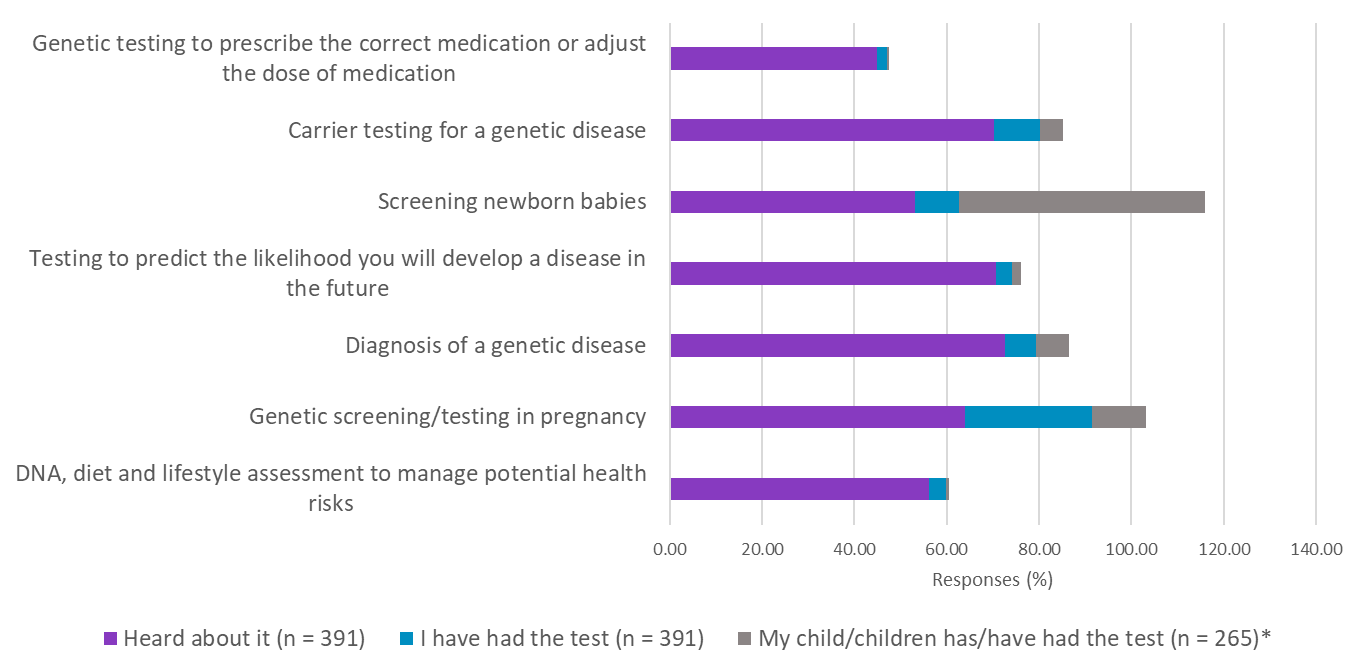 Figure S2. Participant’s knowledge and experience of genetic testing*Only participants who indicated they were parents were able to see this questionTable S2. Effect of participants’ age on knowledge of epigenetics and epigenetic concepts1calculated using the Pearson χ2 test with one degree of freedomTable S3. Effect of participants’ gender on knowledge of epigenetics and epigenetic concepts1calculated using the Pearson χ2 test with one degree of freedomTable S4. Effect of participants’ education on knowledge of epigenetics and epigenetic concepts1calculated using the Pearson 2 test with one degree of freedomTable S5. Effect of participants’ parent status on knowledge of epigenetics and epigenetic concepts1calculated using the Pearson χ2 test with one degree of freedom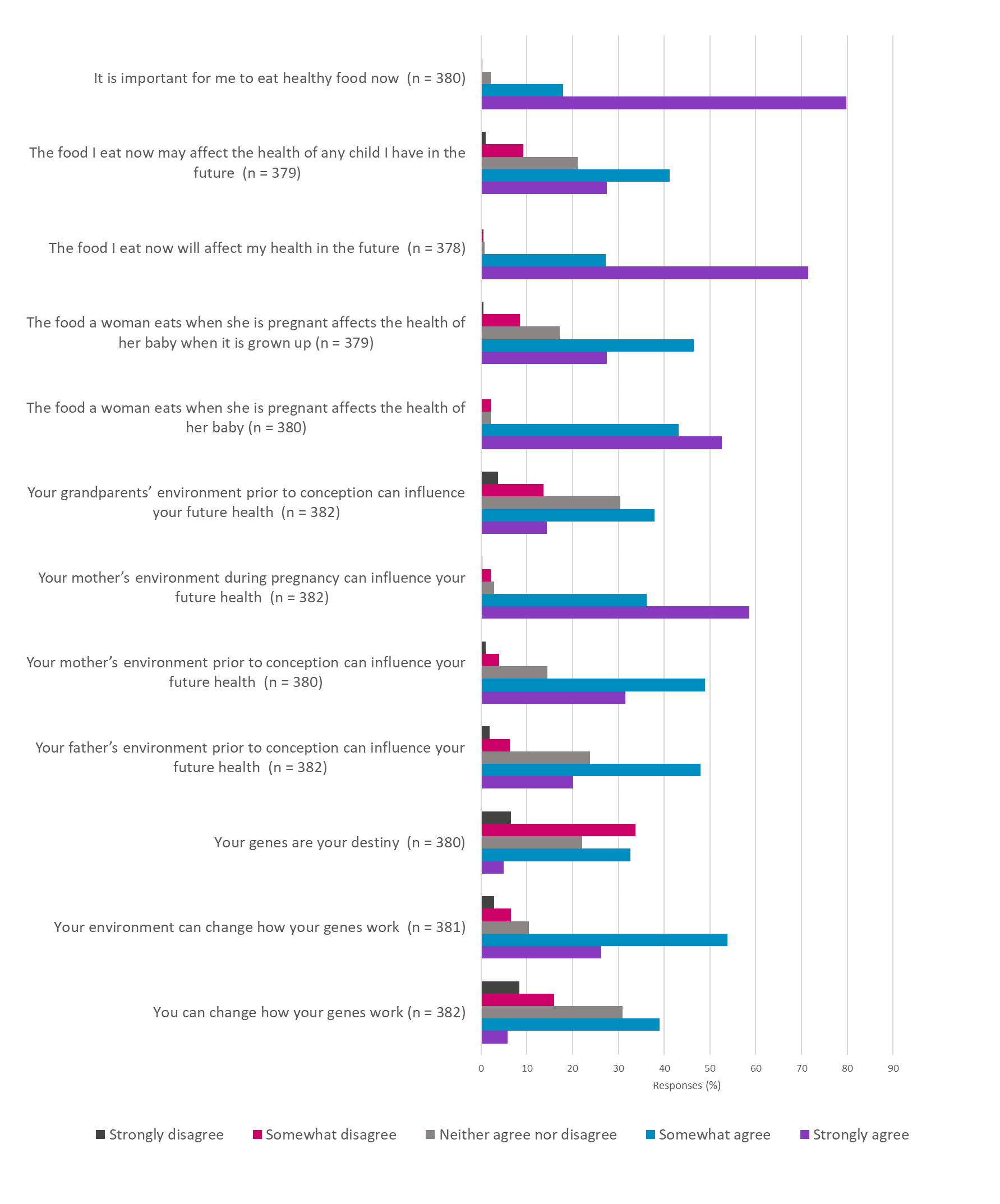 Figure S3. Participants’ agreement with a set of statements about epigenetic conceptsQuestionnaire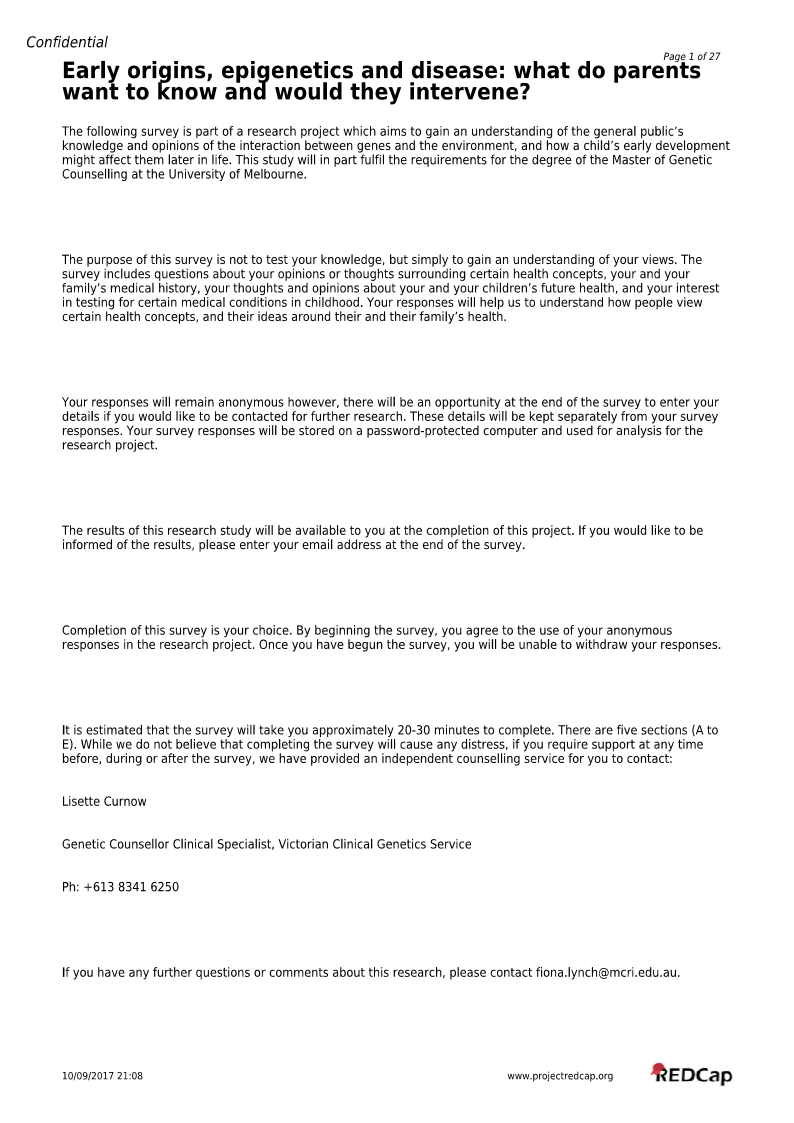 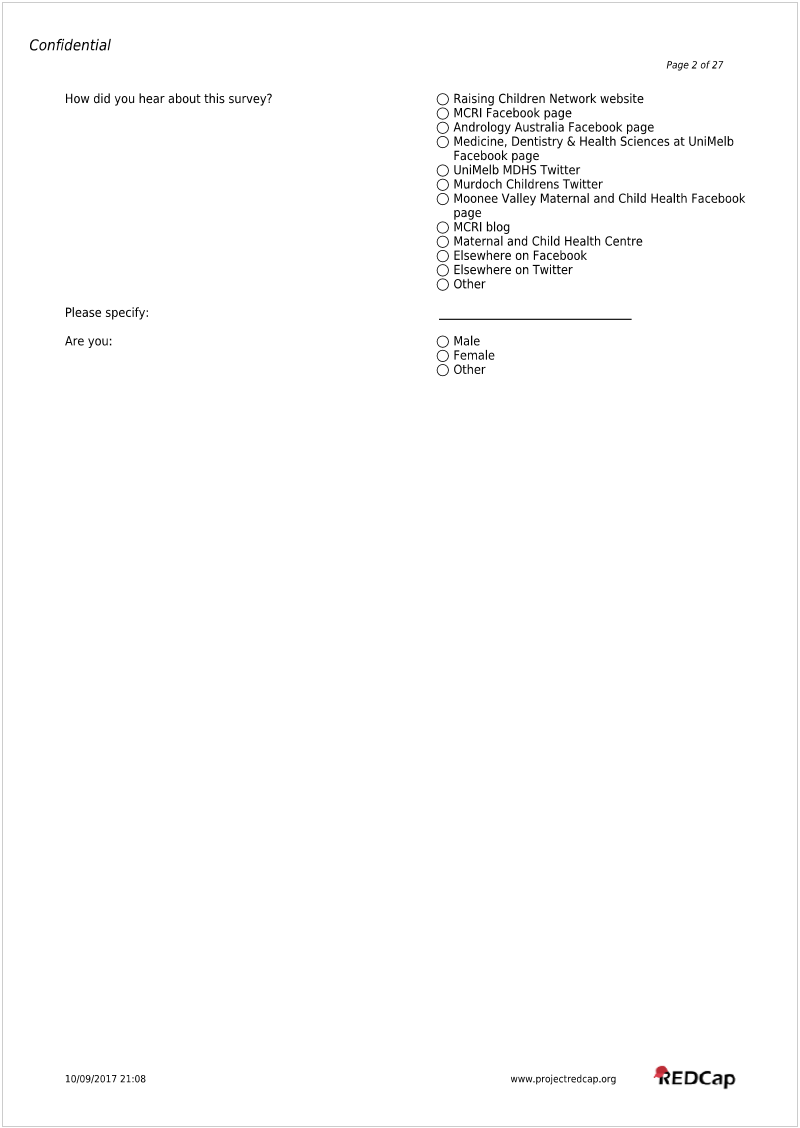 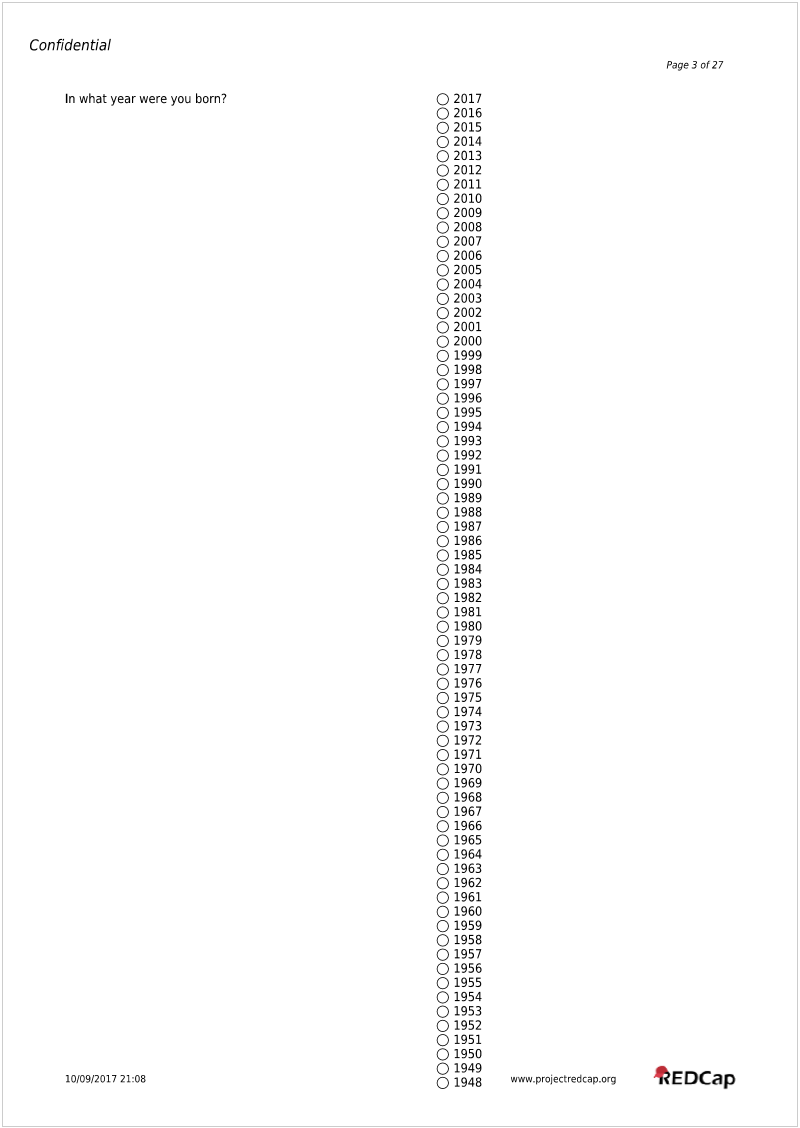 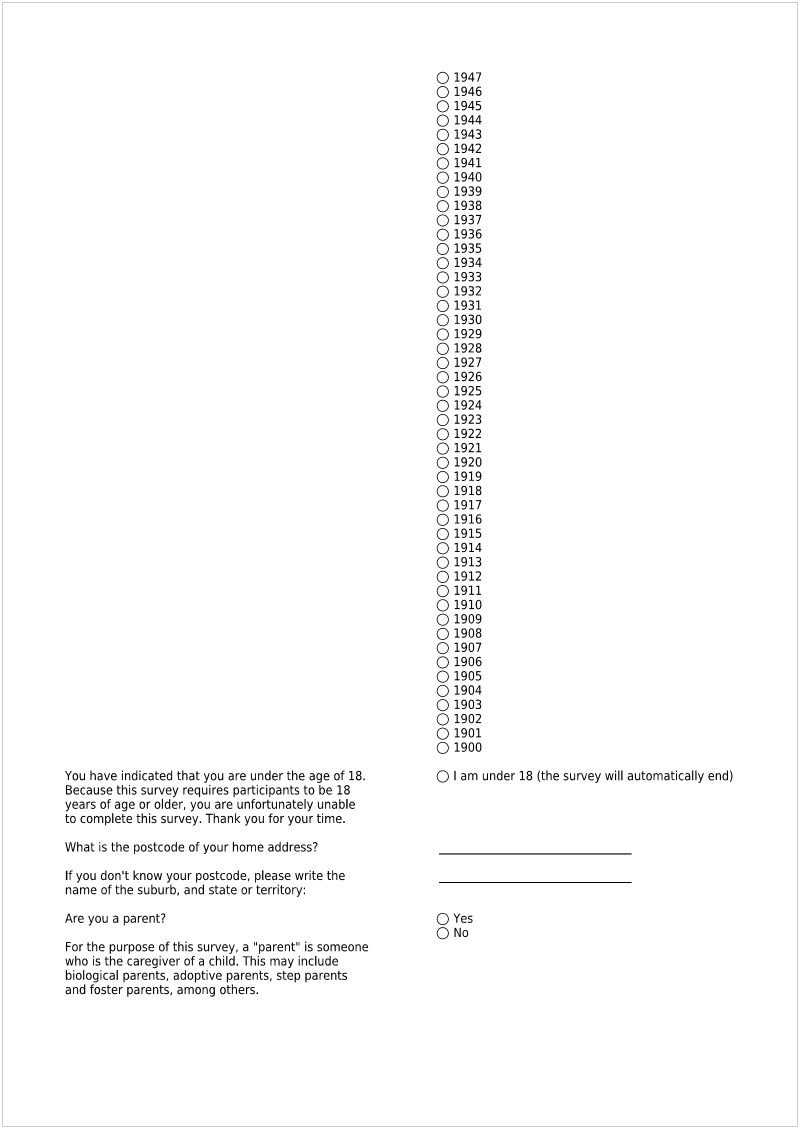 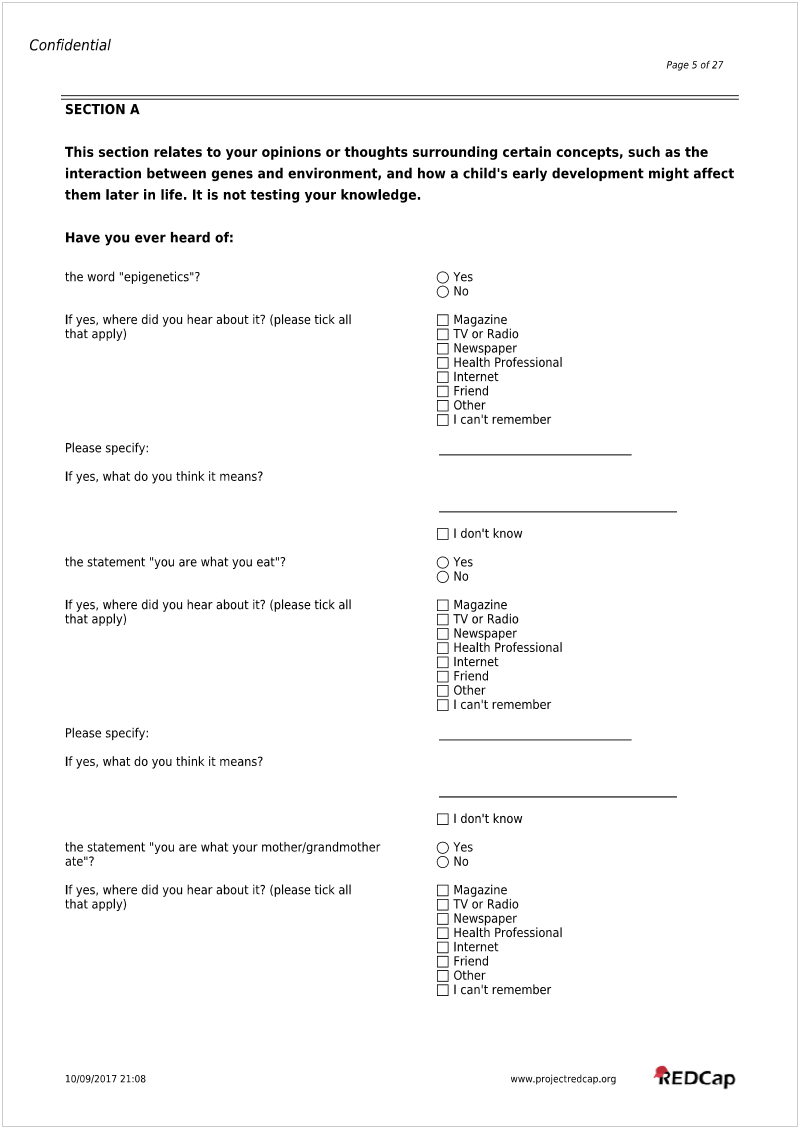 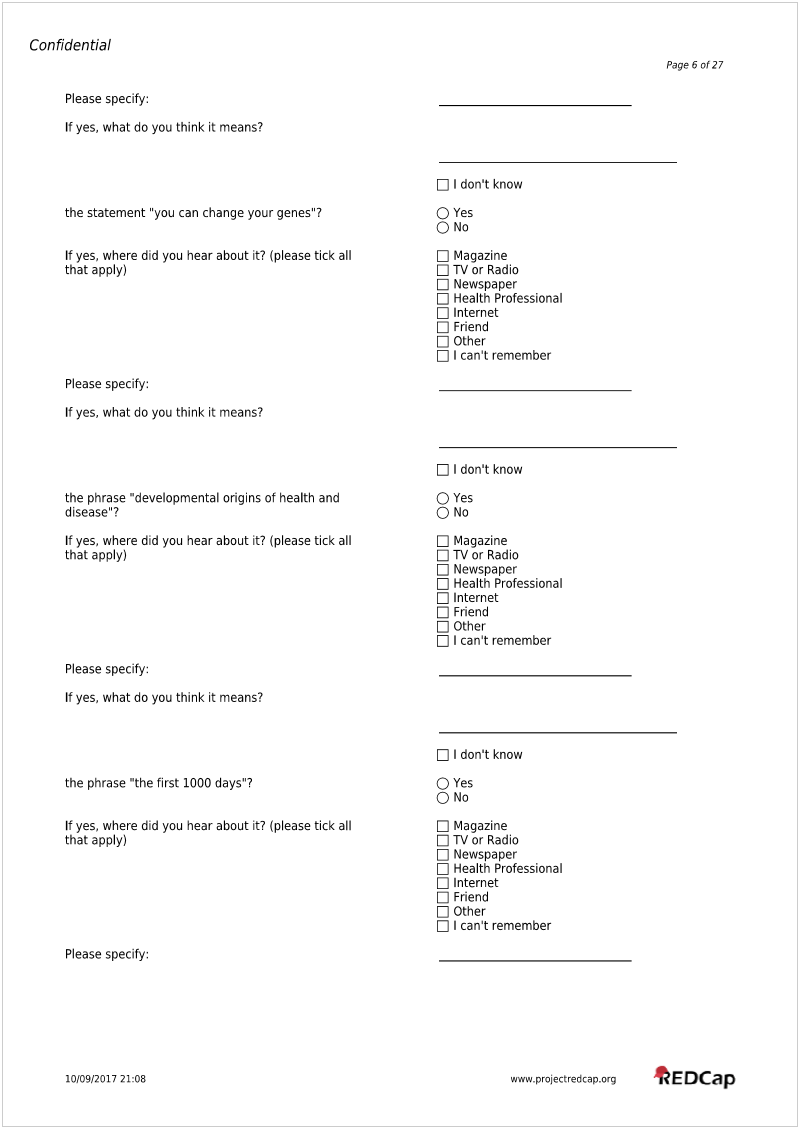 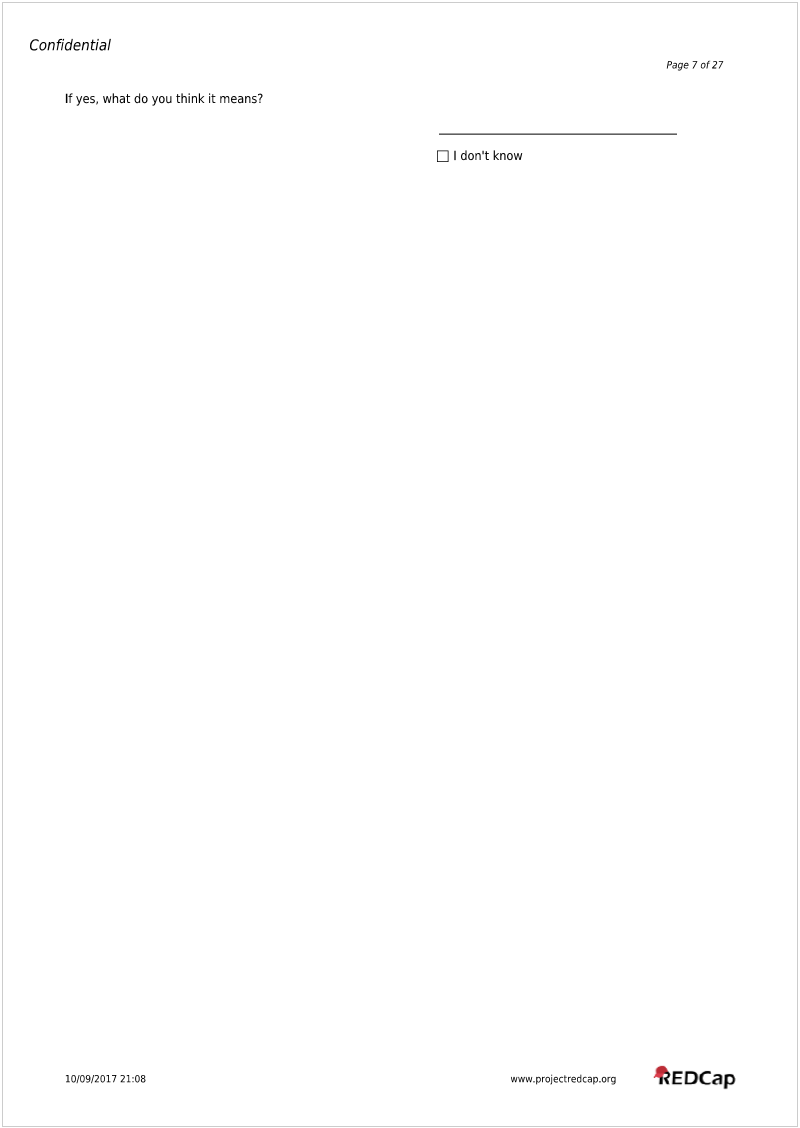 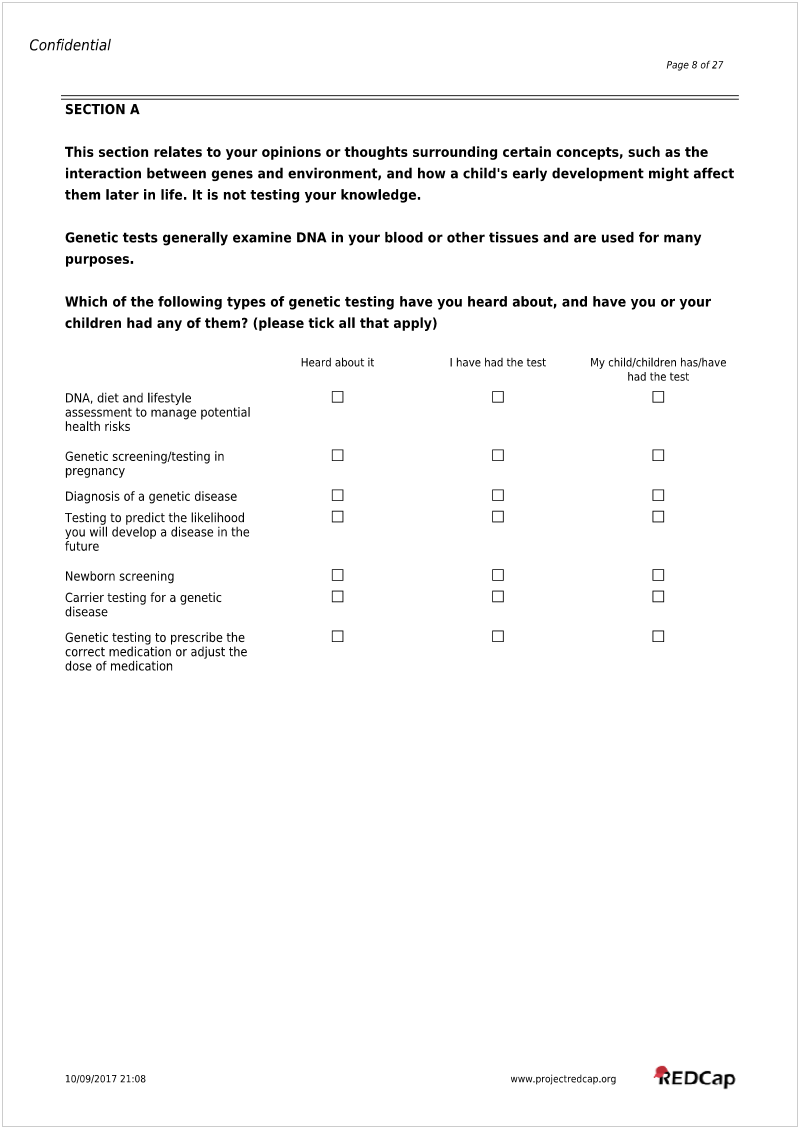 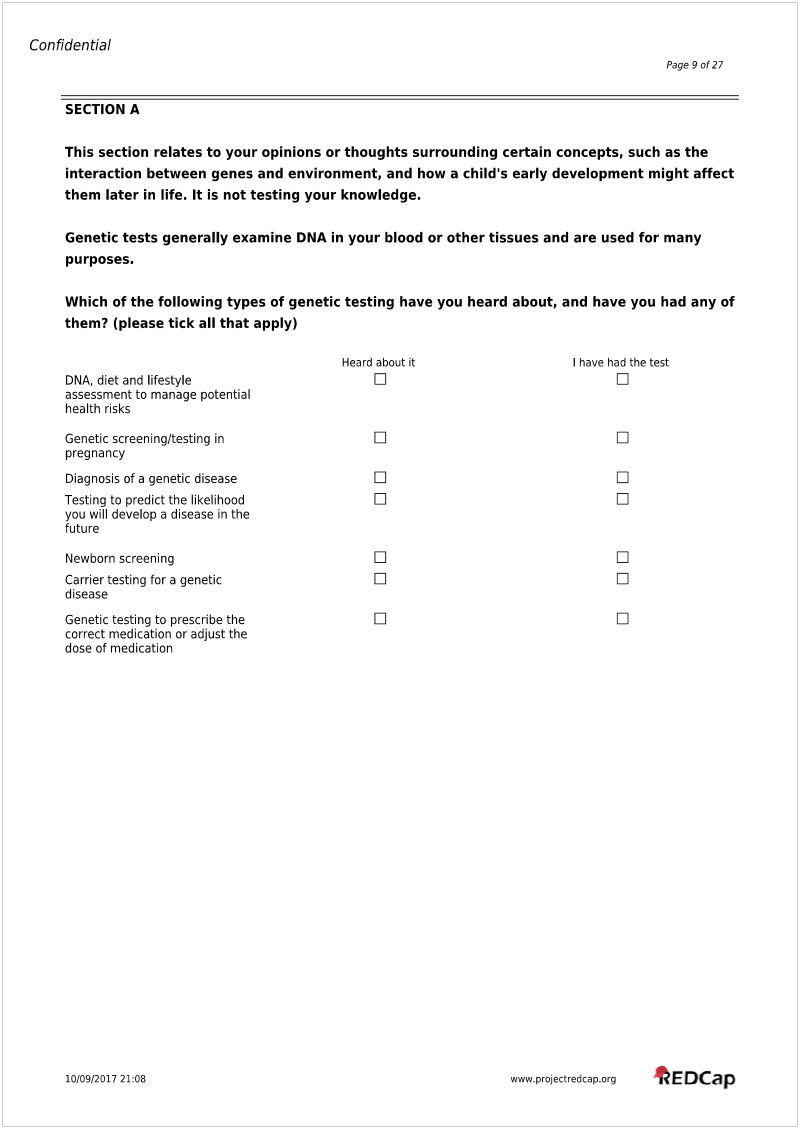 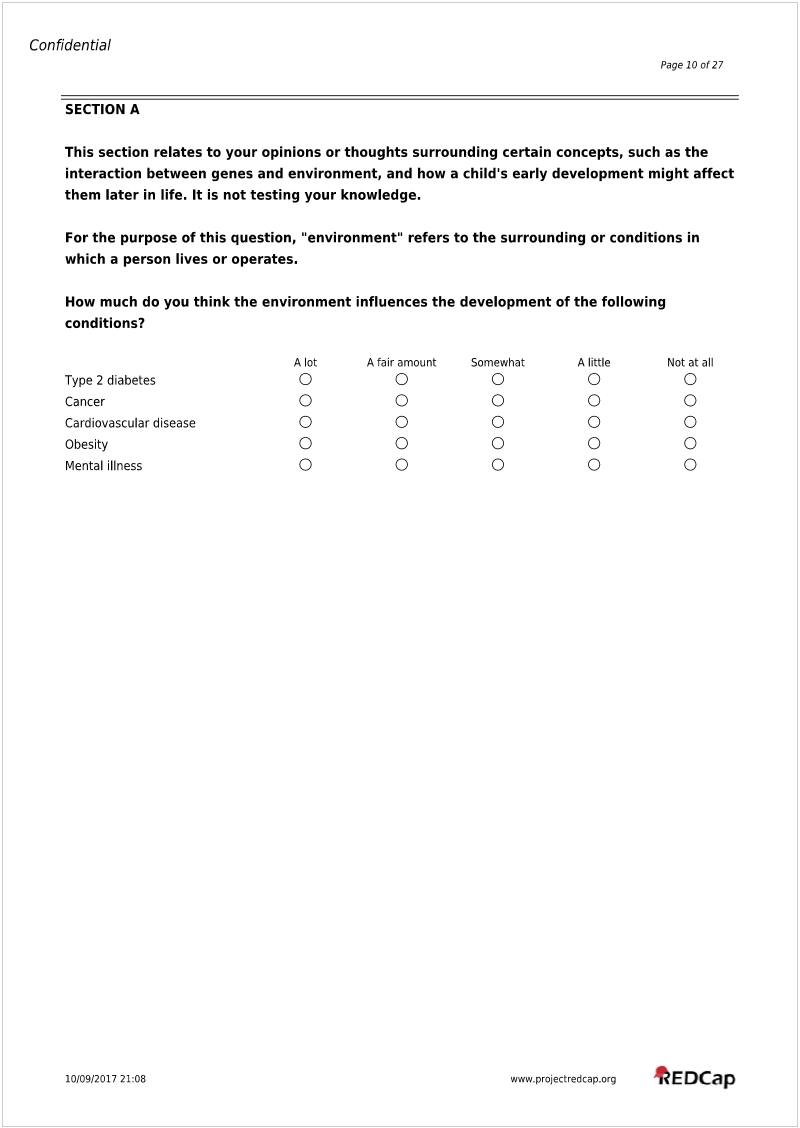 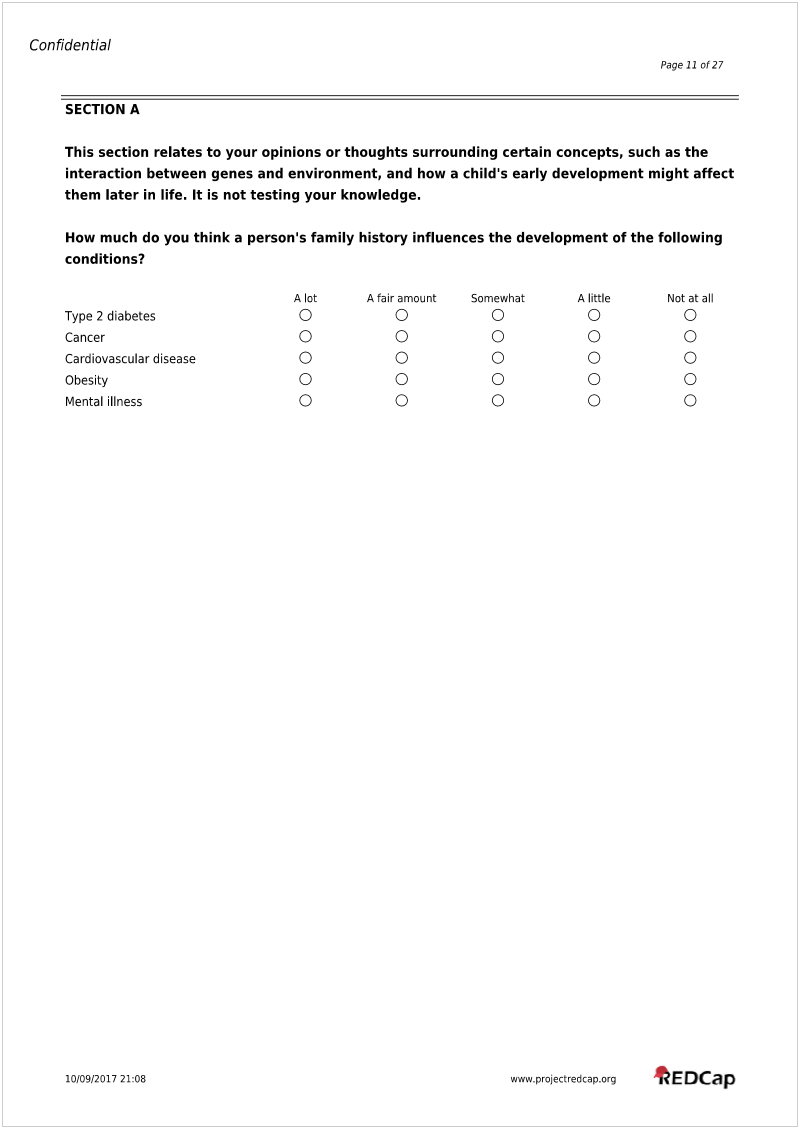 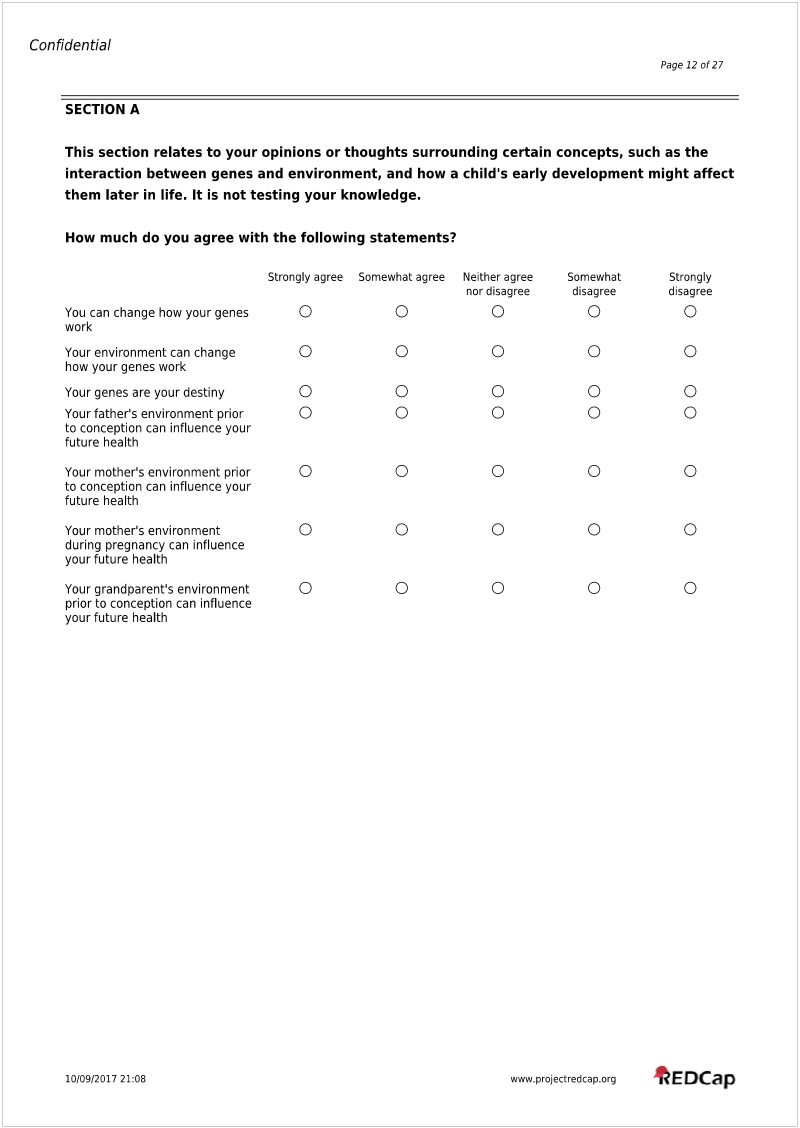 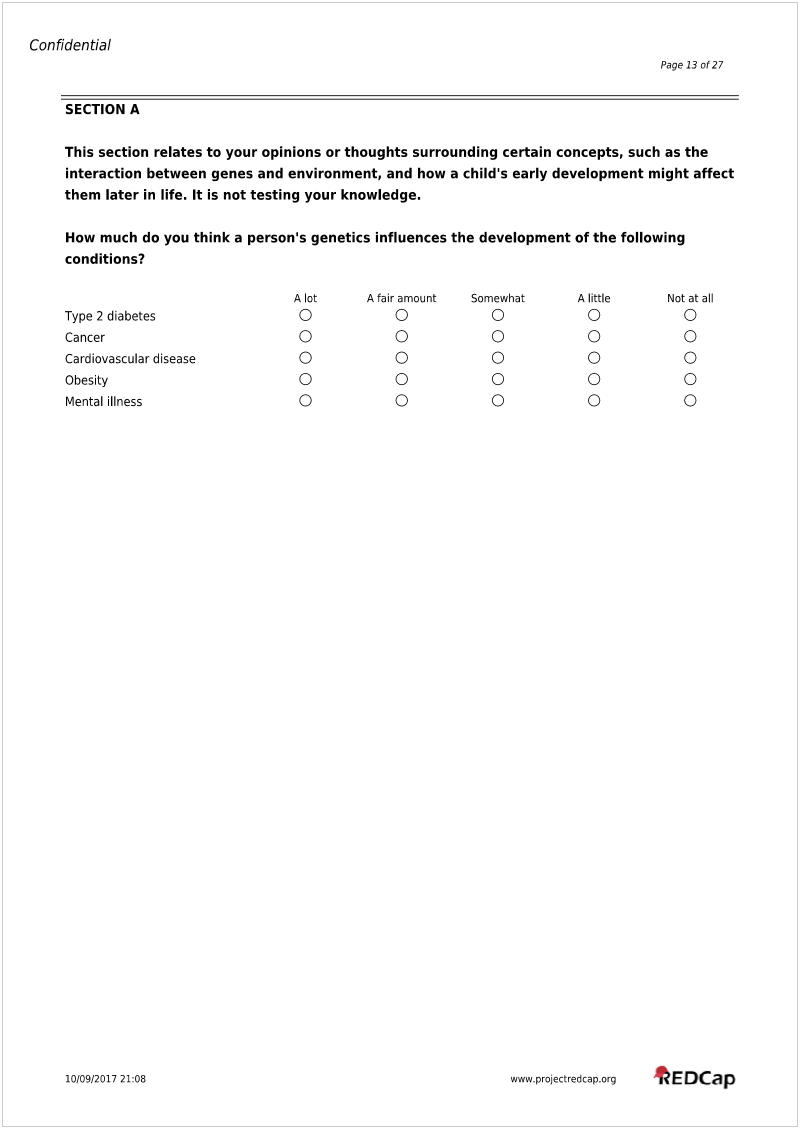 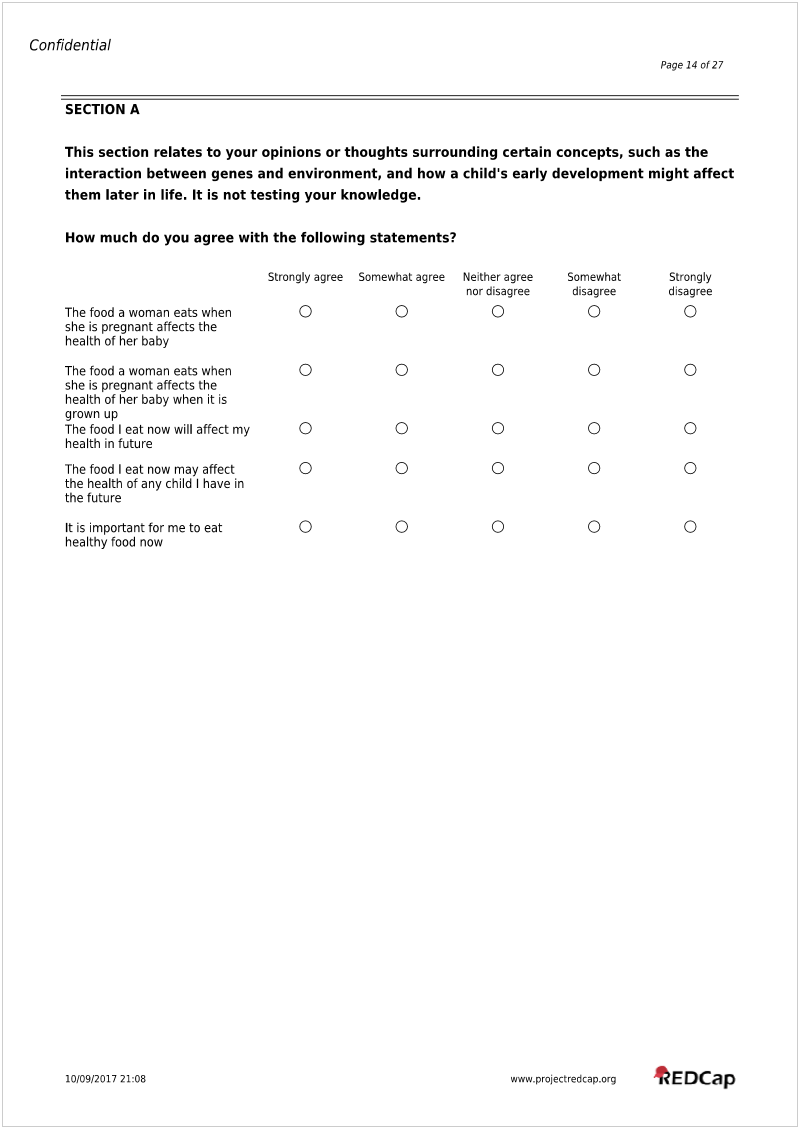 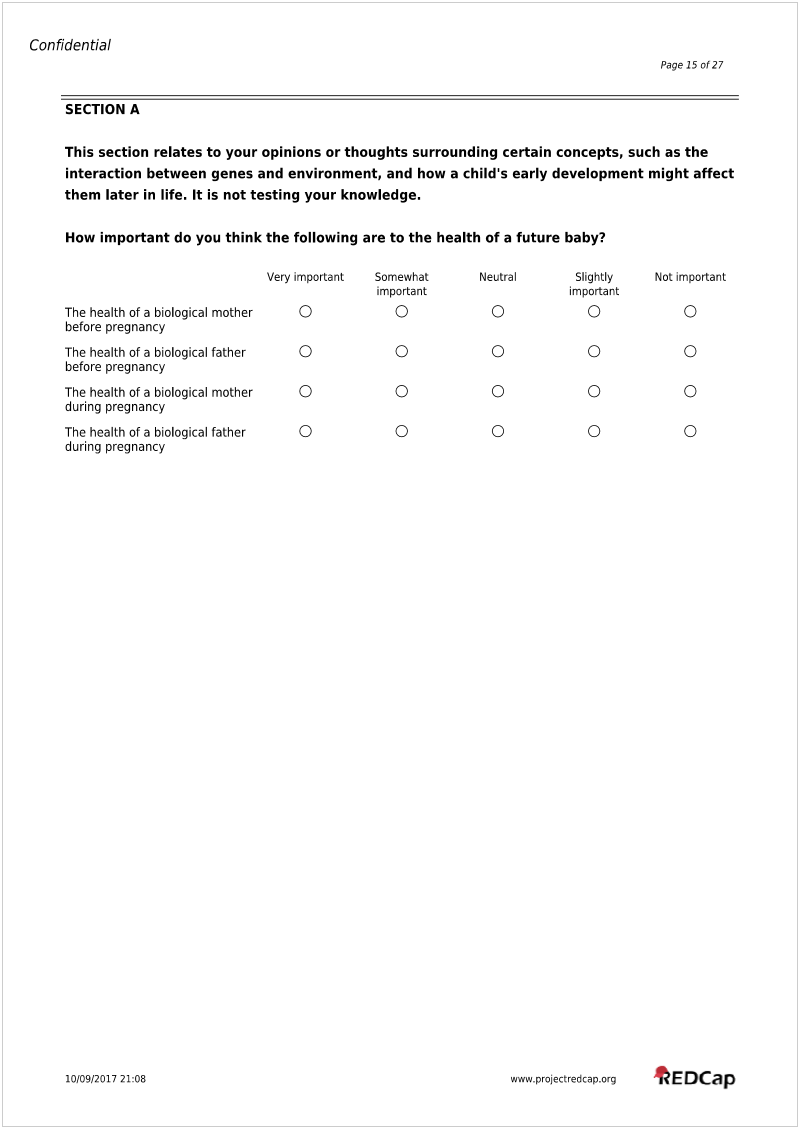 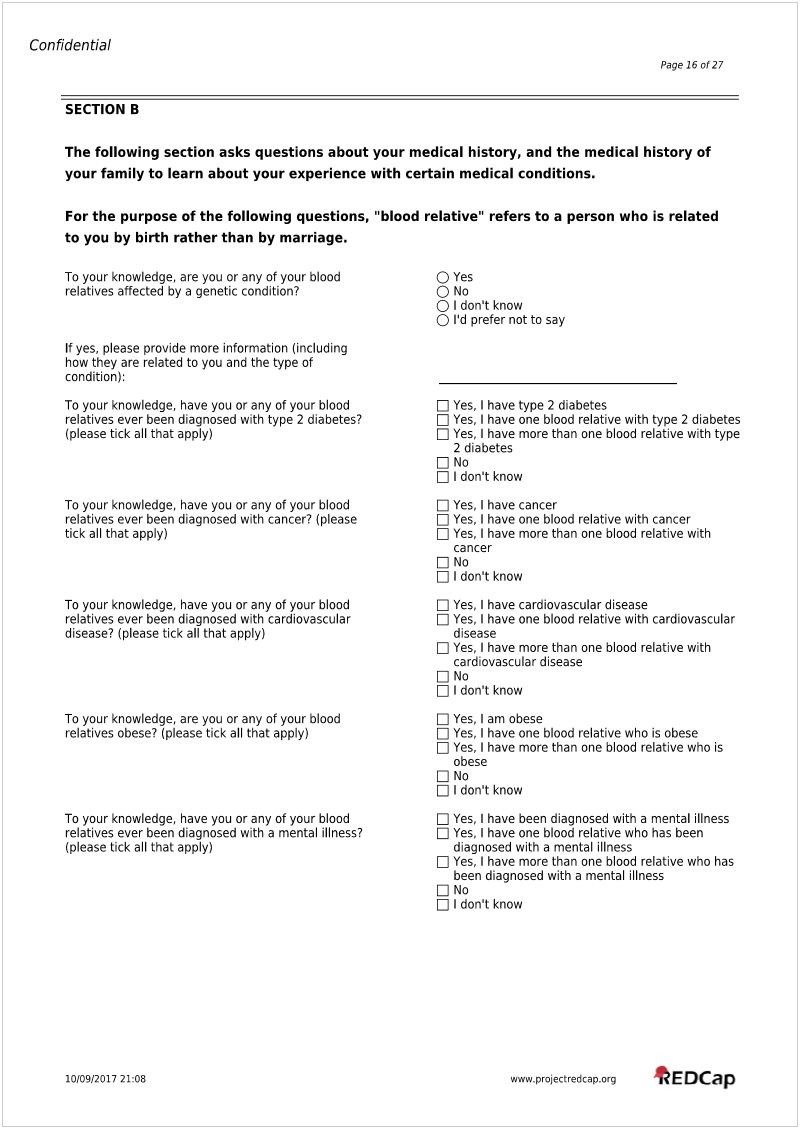 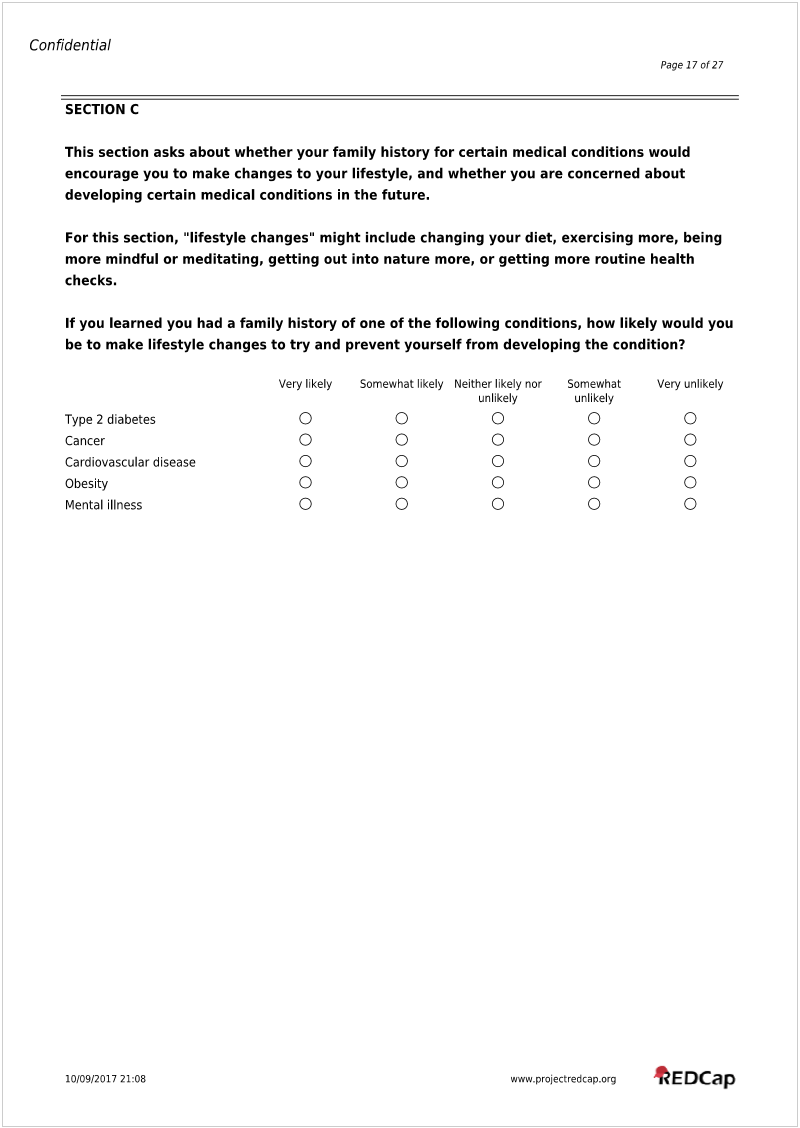 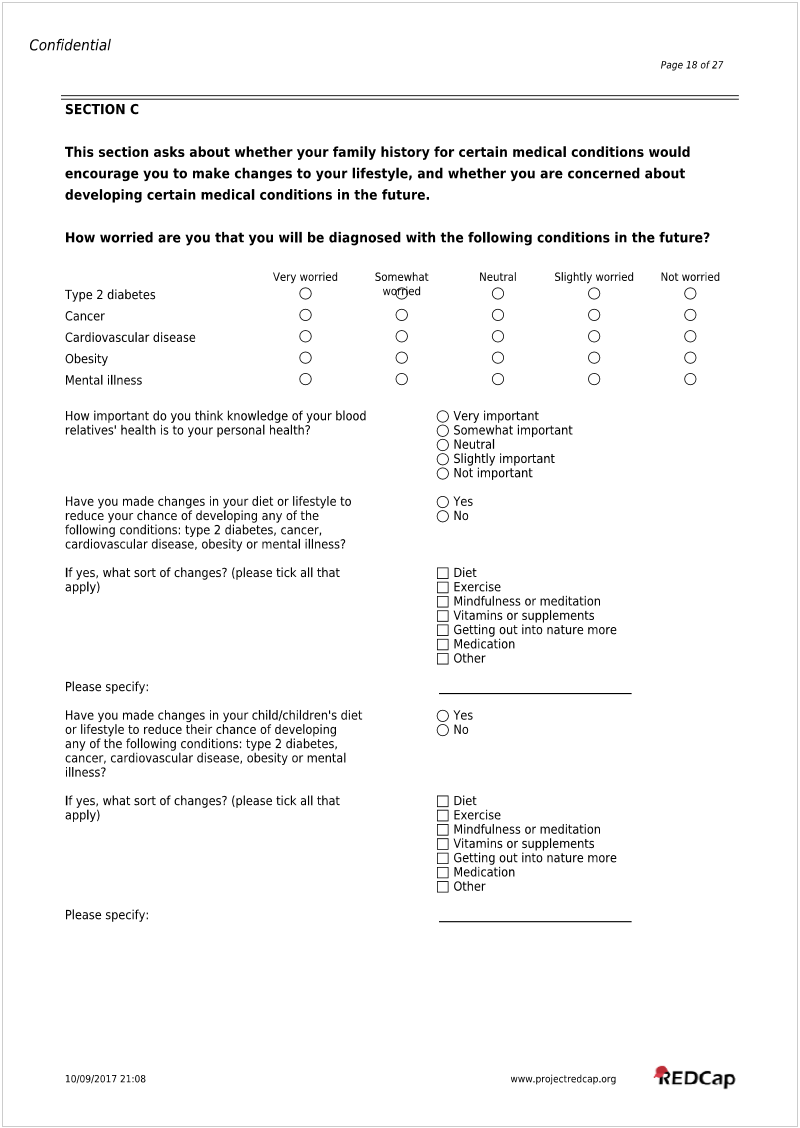 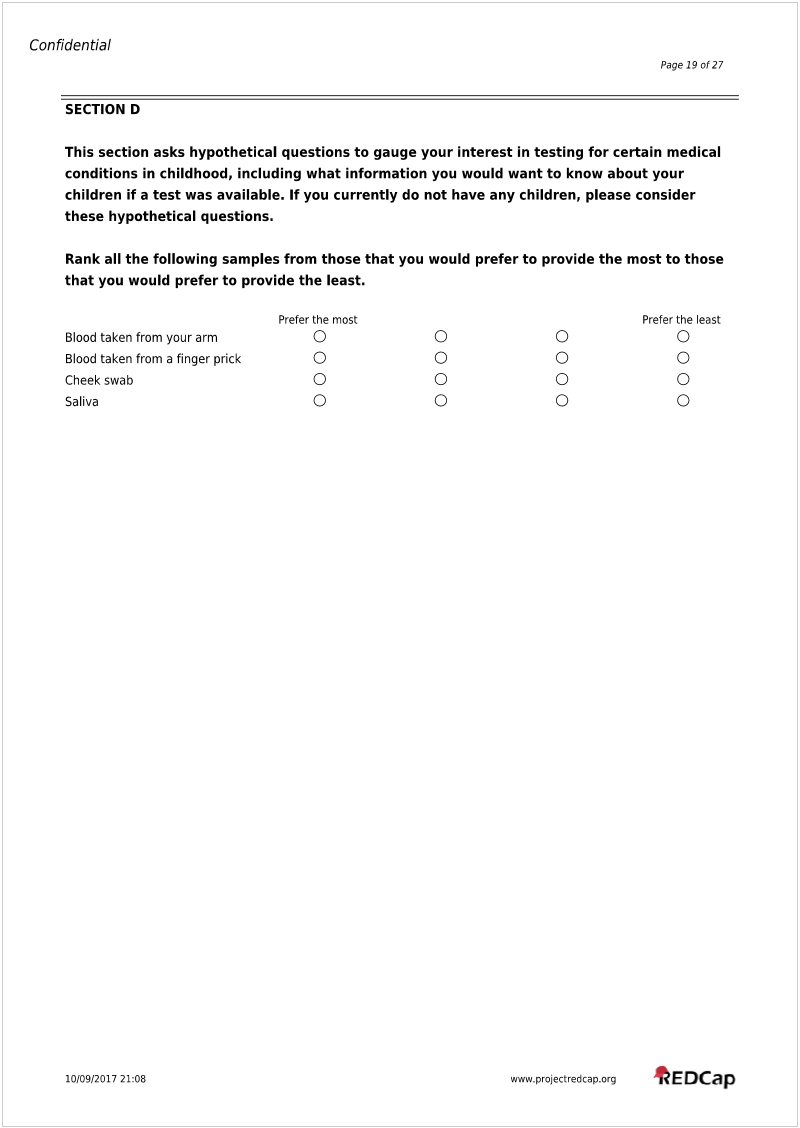 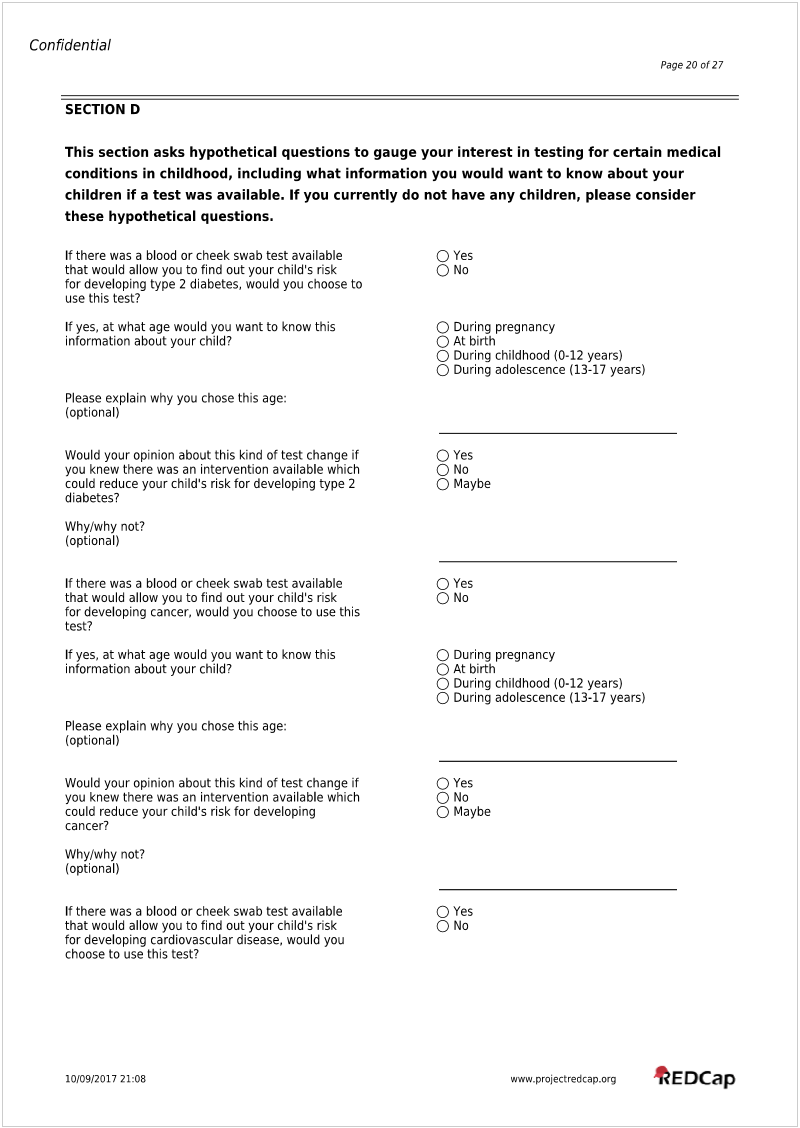 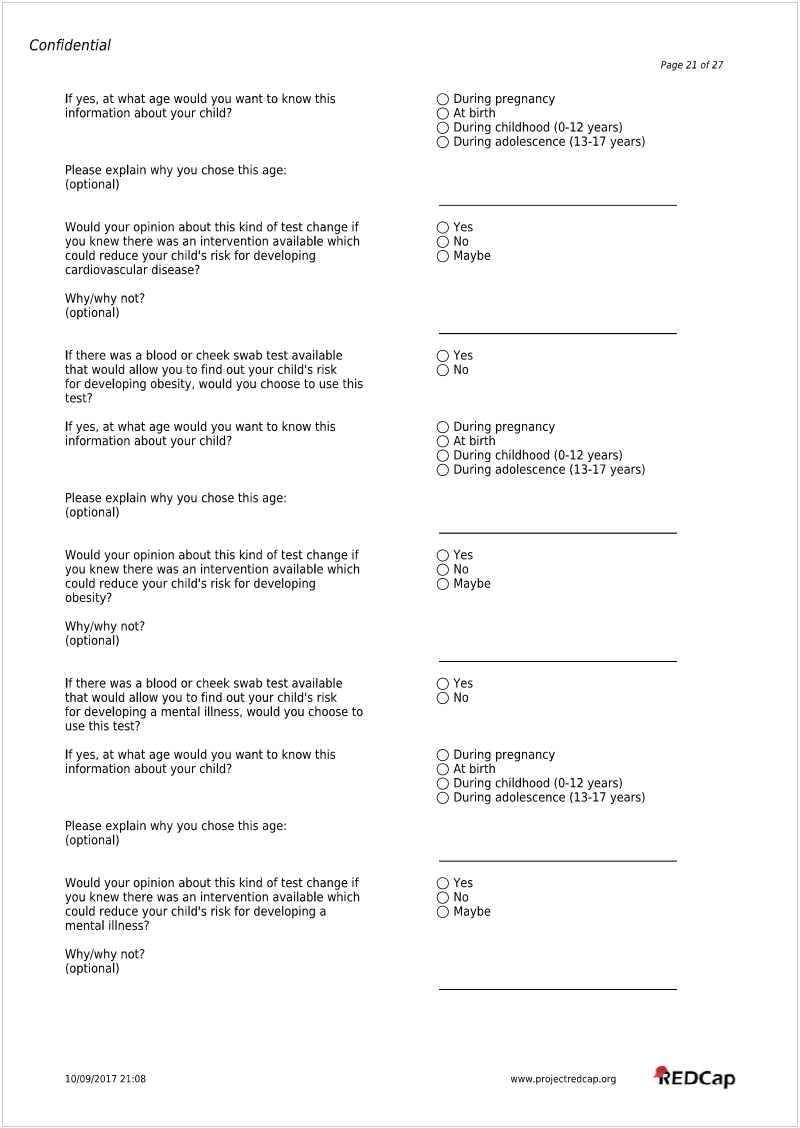 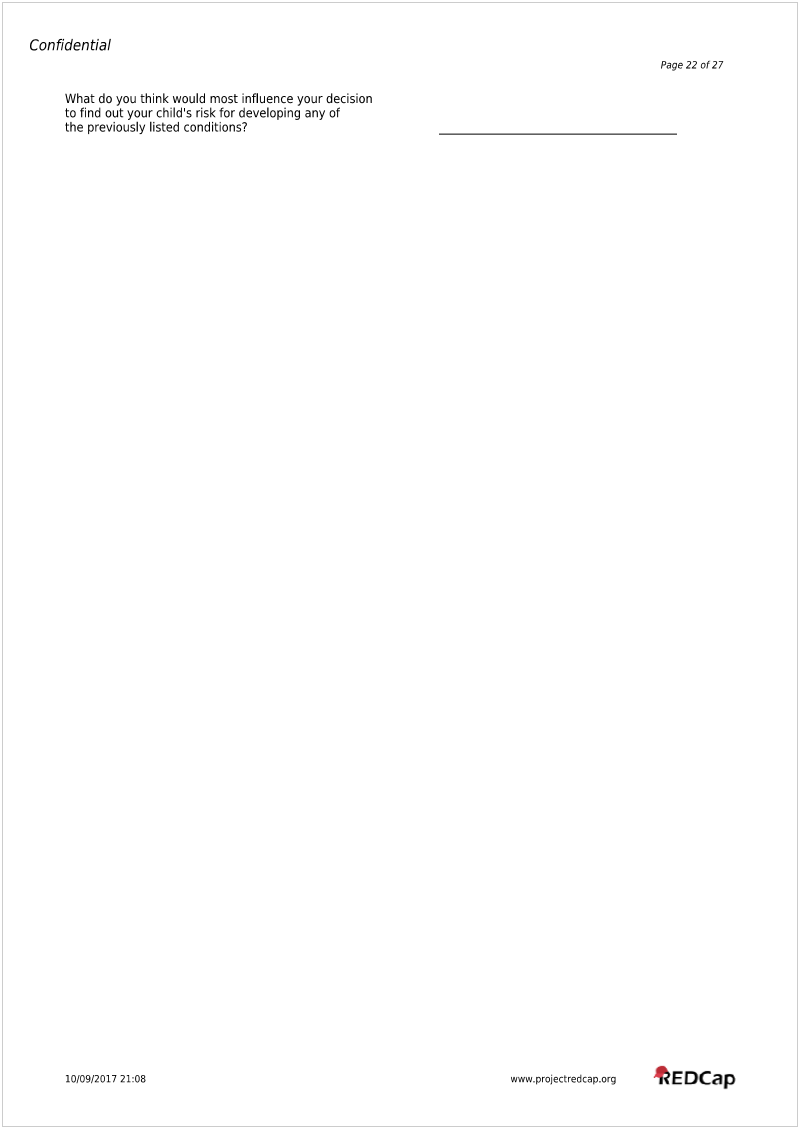 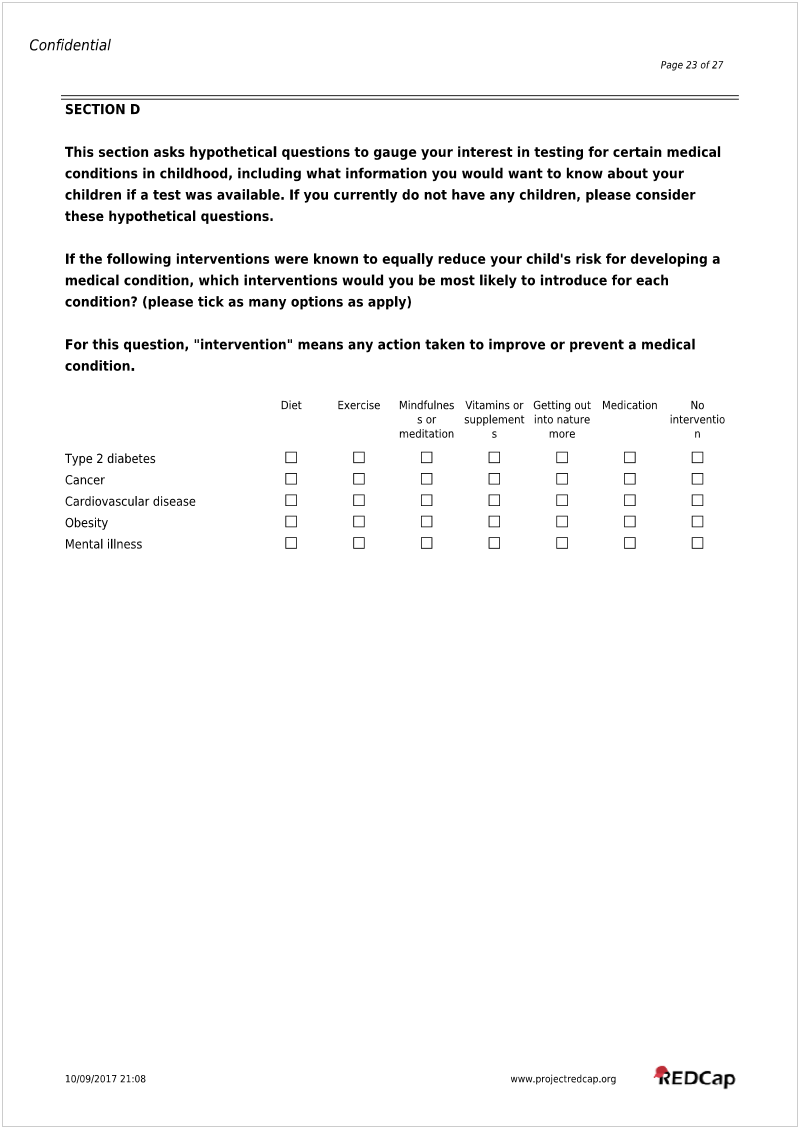 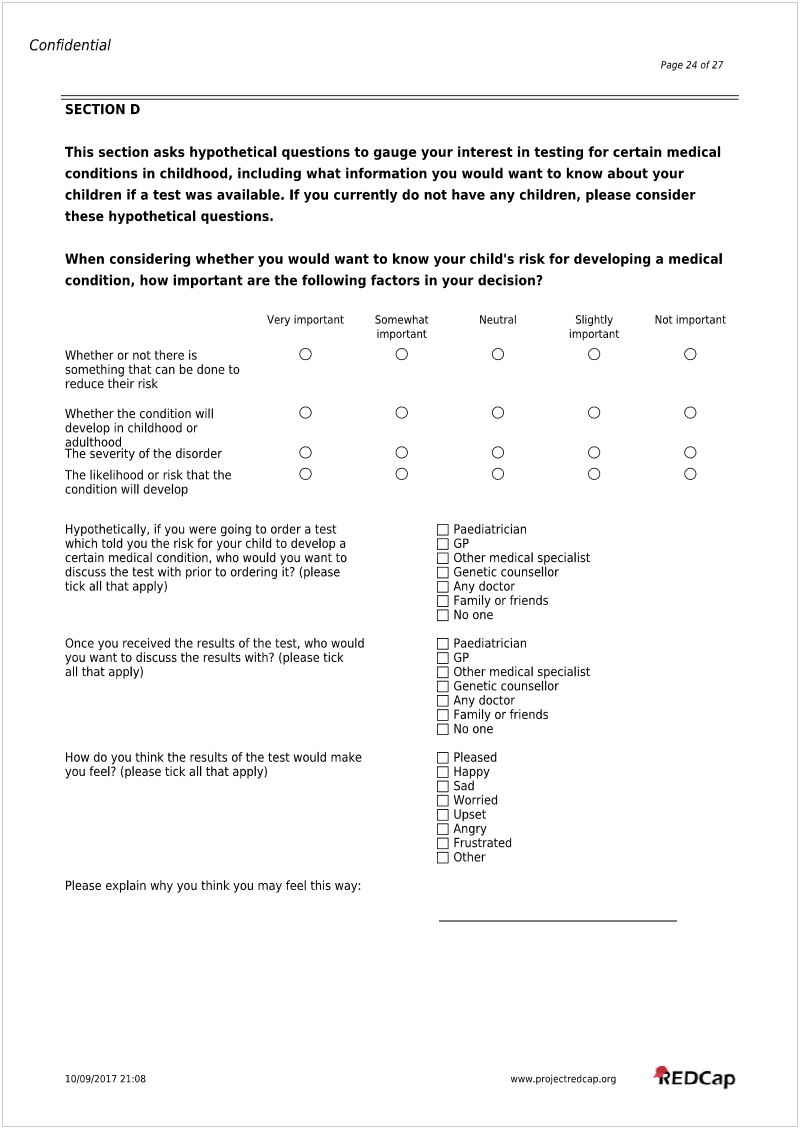 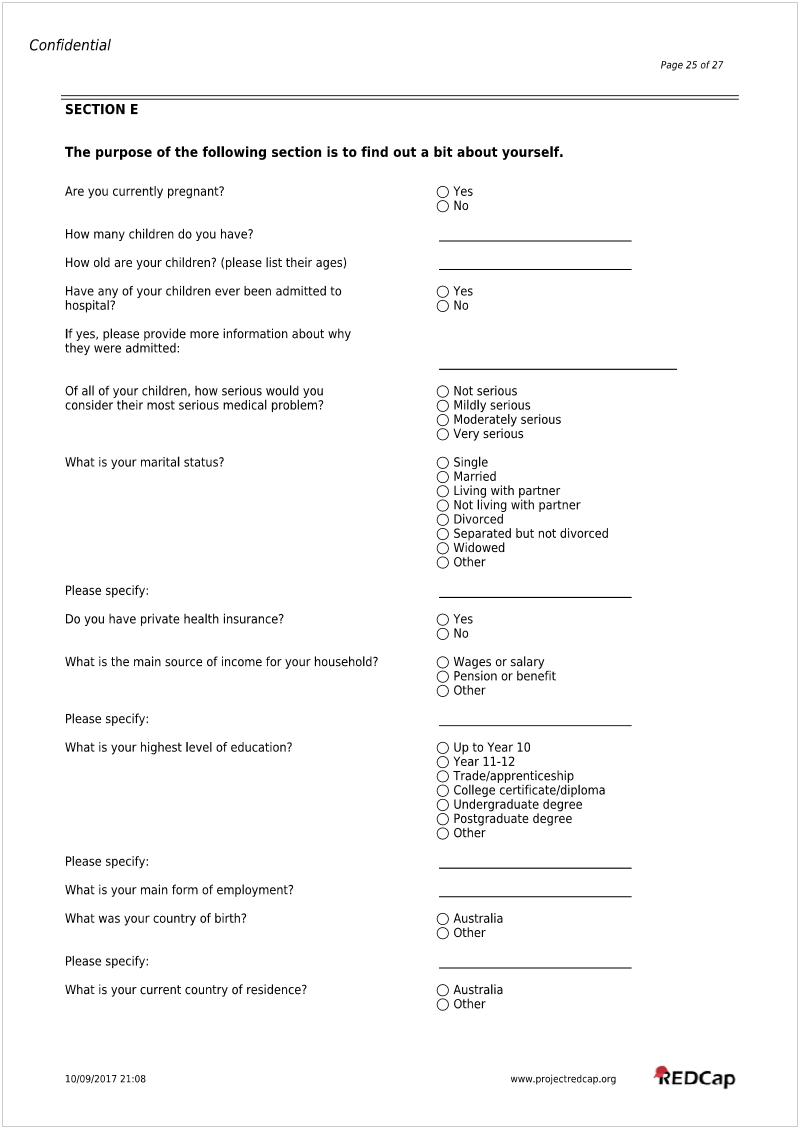 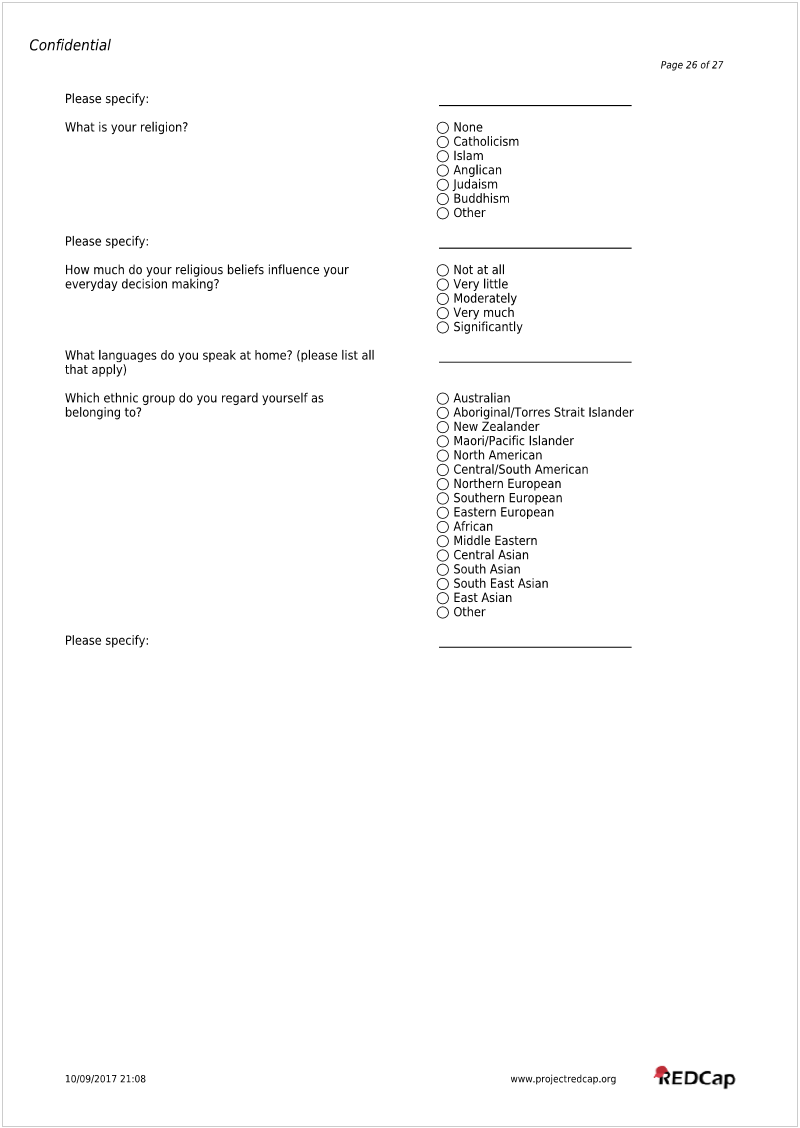 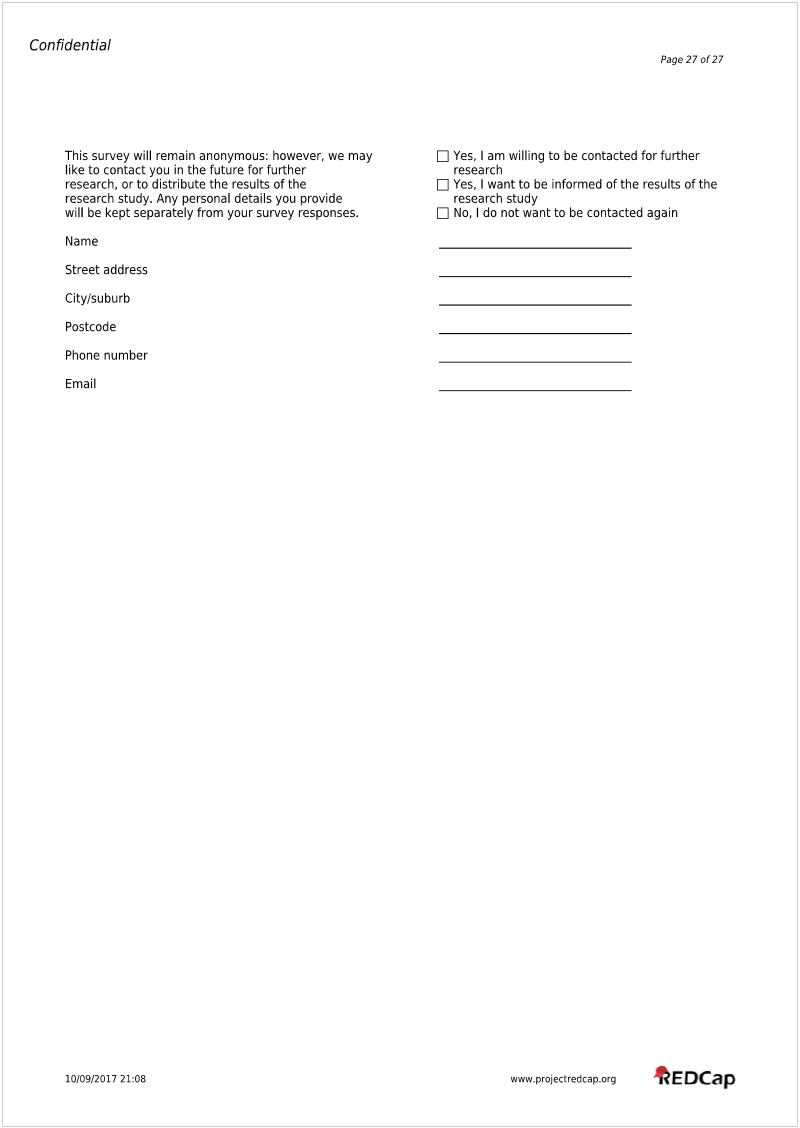 VariableResponses(n)(%)Gender (n = 391)	Female	Male	Other37020194.65.10.3Self-identification as a parent (n = 345)	Parent	Non-parent2658076.823.2Age (years) (n = 391)	Mean = 37.5	Median = 36	<25	25-29	30-34	35-39	40-44	45-49	50-54	55-59	60-64	65-69	70-74	75-79	>793045939058261621821017.711.523.823.214.86.74.15.42.10.50.300.3Pregnancy status* (n = 90)	Currently pregnant	Not currently pregnant1891.198.9Number of children (n = 254)	Mean = 1.9	0	1	2	3	4	519810344530.438.640.617.32.01.2Ages of children (years) (n = 251)	Mean = 8.3	Median = 5VariableResponse (n)(%)Marital status (n = 369)	Single	Married	Living with partner	Not living with partner	Divorced	Separated but not divorced	Widowed49232609105413.362.816.32.42.71.41.1Private health insurance (n = 366)	Yes	No25211468.931.2Main source of income for household (n = 367)	Wages or salary	Pension or benefit	Other34415893.74.12.2Highest level of education (n = 367)	Up to Year 10	Year 11-12	Trade/apprenticeship	College Certificate/Diploma	Undergraduate Degree	Postgraduate Degree3233481241660.86.30.813.133.845.2Country of birth (n = 365)	Australia	New Zealand	United Kingdom	United States of America	Other300141283182.23.83.32.28.5Current country of residence (n = 370)	Australia	New Zealand	United Kingdom	United States of America	Other3504041294.61.101.13.2VariableResponse (n)(%)Religion (n = 367)	None	Catholicism	Christian (non-denominational)	Anglican	Buddhism	Judaism	Other226652222532461.617.76.06.01.40.86.5Language(s) spoken at home (n = 334)	English only	English and 1 other	English and 2 others	English and 3 others	Not English3032141590.76.31.20.31.5Ethnicity (n = 367)	Australian	Northern European	New Zealander	South East Asian	Southern European	North American	Eastern European	South Asian	Aboriginal/Torres Strait Islander	Maori/Pacific Islander	Central/South American	Other296211286544111880.75.73.32.21.61.41.11.10.30.30.32.2VariableParticipant groupParticipant groupParticipant groupParticipant groupStudy totalp-value1≤29n (%)30-39n (%)40-49n (%)≥50n (%)“epigenetics”	Heard of it	Not heard of it45 (60.8)29 (39.2)94 (51.4)89 (48.6)59 (70.2)25 (29.8)26 (53.1)23 (46.9)224 (57.4)166 (42.6)0.028“you are what you eat”	Heard of it	Not heard of it74 (100.0)0 (0)181 (99.5)1 (0.6)81 (98.8)1 (1.2)49 (100.0)0 (0)385 (99.5)2 (0.5)0.70“you are what your mother/grandmother ate”	Heard of it	Not heard of it22 (29.7)52 (70.3)43 (23.9)137 (76.1)26 (31.7)56 (68.3)19 (38.8)30 (61.2)110 (28.6)275 (71.4)0.18“you can change your genes”	Heard of it	Not heard of it17 (23.0)57 (77.0)43 (23.6)139 (76.4)20 (24.4)62 (75.6)13 (27.1)35 (72.9)93 (24.1)293 (75.9)0.96“Developmental Origins of Health and Disease”	Heard of it	Not heard of it27 (36.5)47 (63.5)50 (27.6)131 (72.4)29 (34.9)54 (65.1)19 (40.4)28 (59.6)125 (32.5)260 (67.5)0.25“the First 1000 Days”	Heard of it	Not heard of it21 (28.8)52 (71.2)59 (32.4)123 (68.3)26 (31.7)56 (68.3)15 (31.9)32 (68.1)121 (31.5)263 (68.5)0.95VariableParticipant groupParticipant groupStudy totalp-value1Femalen (%)Malen (%)“epigenetics”	Heard of it	Not heard of it212 (57.5)157 (42.6)11 (55.0)9 (45.0)223 (57.3)166 (42.7)0.83“you are what you eat”	Heard of it	Not heard of it364 (99.5)2 (0.6)20 (100)0 (0)384 (99.5)2 (0.5)0.74“you are what your mother/grandmother ate”	Heard of it	Not heard of it104 (28.6)260 (71.4)5 (25.0)15 (75.0)109 (28.4)275 (71.6)0.73“you can change your genes”	Heard of it	Not heard of it87 (23.8)278 (76.2)6 (30.0)14 (70.0)93 (24.2)292 (75.8)0.53“Developmental Origins of Health and Disease”	Heard of it	Not heard of it118 (32.3)247 (67.7)6 (31.6)13 (68.4)124 (32.3)260 (67.7)0.95“the First 1000 Days”	Heard of it	Not heard of it114 (31.4)249 (68.6)7 (35.0)13 (65.0)121 (31.6)262 (68.4)0.74VariableParticipant groupParticipant groupStudy totalp-value1Tertiary educatedn (%)Non-tertiary educatedn (%)“epigenetics”	Heard of it	Not heard of it201 (59.5)137 (40.5)11 (37.9)18 (62.1)212 (57.8)155 (42.2)0.02“you are what you eat”	Heard of it	Not heard of it334 (99.4)2 (0.6)29 (100)0 (0)363 (99.5)2 (0.5)0.68“you are what your mother/grandmother ate”	Heard of it	Not heard of it95 (28.4)239 (71.6)8 (27.6)21 (72.4)103 (28.4)260 (71.6)0.92“you can change your genes”	Heard of it	Not heard of it82 (24.5)253 (75.5)3 (10.3)26 (89.7)85 (23.4)279 (76.6)0.08“Developmental Origins of Health and Disease”	Heard of it	Not heard of it113 (33.7)222 (66.3)5 (17.2)24 (82.8)118 (32.4)246 (67.6)0.07“the First 1000 Days”	Heard of it	Not heard of it110 (33.0)223 (67.0)6 (20.7)23 (79.3)116 (32.0)246 (68.0)0.17VariableParticipant groupParticipant groupStudy totalp-value1Parentsn (%)Non-parentsn (%)“epigenetics”	Heard of it	Not heard of it133 (50.4)131 (49.6)63 (78.7)17 (21.3)196 (57.0)148 (43.0)<0.001“you are what you eat”	Heard of it	Not heard of it260 (99.2)2 (0.8)79 (100)0 (0)339 (99.4)2 (0.6)0.44“you are what your mother/grandmother ate”	Heard of it	Not heard of it74 (28.3)186 (71.5)22 (27.9)57 (72.1)96 (28.3)243 (71.7)0.92“you can change your genes”	Heard of it	Not heard of it62 (23.8)199 (76.2)23 (29.1)56 (70.9)85 (25.0)255 (75.0)0.34“Developmental Origins of Health and Disease”	Heard of it	Not heard of it79 (30.4)181 (69.6)30 (38.0)49 (62.0)109 (32.2)230 (67.9)0.21“the First 1000 Days”	Heard of it	Not heard of it77 (29.7)182 (70.3)24 (30.4)55 (69.6)101 (29.9)237 (70.1)0.91